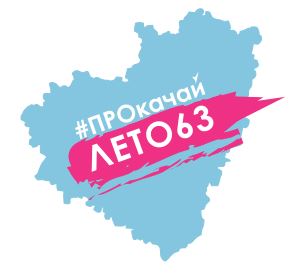              Режим работы  Онлайн-Смены  ГБОУ СОШ с.Камышлана 22.06.2020 годаВремяМероприятиеПри наличии возможностей Онлайн подключенияС использованием ЭОРУчастие в Общенациональной  акции «Свеча памяти»Участие в Общенациональной  акции «Свеча памяти»Участие в Общенациональной  акции «Свеча памяти»Участие в Общенациональной  акции «Свеча памяти»9.00-9.05ПРИЁМ ДЕТЕЙ«Мы очень рады видеть Вас!»Онлайн-приветствие, перекличка,  СКАЙППерекличкав мессенджере ВК9.05-9.15Обсуждаем новости, планируем наш деньОнлайн подключение через ZOOM,  СКАЙП, мессенджерыИзучение информации размещённой в группе ВКhttps://vk.com/spsozvezdiekamyshlа9.15-9.30Утренняя зарядкаПриглашаем  вас на запланированную конференцию: Zoom.
Тема: Утренняя зарядка в конференция Zoom Сафин Ильнар ТалгатовичПодключиться к конференции ZoomИдентификатор конференции: 261 104 3622               Пароль: 271219899.00-10.00Завтрак по-домашнему10.10-10.40Занятие «Мы помним, мы скорбим»Zoom-конференция,Онлайн-занятие10.00-12.00Просмотр фильма: «Документальный фильм для детей о Великой Отечественной войне»https://www.youtube.com/watch?v=gQaj-CW-tjk12.00-13.00Просмотр видеороликов про войнуПросмотр мультфильма «Жить» про войну https://www.youtube.com/watch?v=eChTFBMAUo4https://www.youtube.com/watch?v=OxD_ja058vA10.40-11.40КИНОЗАЛ приглашает!!!Просмотр фильмов на Youtube https://yandex.ru/search/?clid=2328149-596&win=375&from=chromesearch&text=%D1%84%D0%B8%D0%BB%D1%8C%D0%BC%20%D0%B1%D0%B0%D0%BB%D0%BB%D0%B0%D0%B4%D0%B0%20%D0%BE%20%D1%81%D0%BE%D0%BB%D0%B4%D0%B0%D1%82%D0%B5%20%D1%81%D0%BC%D0%BE%D1%82%D1%80%D0%B5%D1%82%D1%8C%20%D0%BE%D0%BD%D0%BB%D0%B0%D0%B9%D0%BD%20%D0%B1%D0%B5%D1%81%D0%BF%D0%BB%D0%B0%D1%82%D0%BD%D0%BE%20%D0%B2%20%D1%85%D0%BE%D1%80%D0%BE%D1%88%D0%B5%D0%BC%20%D0%BA%D0%B0%D1%87%D0%B5%D1%81%D1%82%D0%B2%D0%B5&lr=10136811.40-12.20Виртуальный музей «Летопись Победы»https://uchportfolio.ru/smuseum201912.20-12.40Физкультминутка, релаксацияhttps://yandex.ru/video/preview/?filmId=8008223982585278596&text=%D1%84%D0%B8%D0%B7%D0%BA%D1%83%D0%BB%D1%8C%D1%82%D0%BC%D0%B8%D0%BD%D1%83%D1%82%D0%BA%D0%B0+%D0%B2%D0%B8%D0%B4%D0%B5%D0%BE+%D1%81+%D0%BC%D1%83%D0%B7%D1%8B%D0%BA%D0%BE%D0%B9+%D0%B8+%D0%B4%D0%B2%D0%B8%D0%B6%D0%B5%D0%BD%D0%B8%D1%8F%D0%BC%D0%B8&path=wizard&parent-reqid=1591774193366467-360277756238267159900303-production-app-host-vla-web-yp-33&redircnt=1591774199.112.40-13.00КИНОЗАЛ приглашает!!!Просмотр фильмов на Youtube https://yandex.ru/search/?clid=2328149-596&win=375&from=chromesearch&text=%D1%84%D0%B8%D0%BB%D1%8C%D0%BC%20%D0%B1%D0%B0%D0%BB%D0%BB%D0%B0%D0%B4%D0%B0%20%D0%BE%20%D1%81%D0%BE%D0%BB%D0%B4%D0%B0%D1%82%D0%B5%20%D1%81%D0%BC%D0%BE%D1%82%D1%80%D0%B5%D1%82%D1%8C%20%D0%BE%D0%BD%D0%BB%D0%B0%D0%B9%D0%BD%20%D0%B1%D0%B5%D1%81%D0%BF%D0%BB%D0%B0%D1%82%D0%BD%D0%BE%20%D0%B2%20%D1%85%D0%BE%D1%80%D0%BE%D1%88%D0%B5%D0%BC%20%D0%BA%D0%B0%D1%87%D0%B5%D1%81%D1%82%D0%B2%D0%B5&lr=10136813.00-14.00Обед-по домашнему14.00-15.00Открытое онлайн-занятие на тему: «Наши земляки – спортсмены в годы Великой Отечественной войны»   Приглашаем вас на запланированную конференцию: Zoom.Тема: Зал персональной конференции Сафина Ильнара Талгатовича. Подключиться к конференции ZoomИдентификатор конференции: 261 104 3622               Пароль: 2712198914.00-15.00Виртуальное мероприятие «Свеча памяти»Размещение фото в группе ВКhttps://vk.com/spsozvezdiekamyshlа1 раз в неделю Активности, направленные на профессиональное самоопределение обучающихся, знакомство с профессиональной средой.«Билет в будущее»«ПроеКТОриЯ»Как выбрать профессию, чтобы в будущем любить свою работу? Эти тесты помогут тебе определить твои способности.Просмотр видеокурсовОнлайн-экскурсии, профтестированние,  онлайн уроки на сайтах "ПРОЕКТория", "ПРОФвыбор";https://site.bilet.worldskills.ru/https://vk.com/proektoria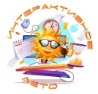 15-30 июня «Интерактивное лето»Видеовстречи  с ведущими фольклористами, этнографами и мастерами в аккаунте «ФДБ» в Инстаграммhttps://vk.com/club195527362https://vk.com/berestechkosamarahttps://instagram.com/berestogram15-30 июня «Интерактивное лето»Фотовыставка по итогам межрегионального детско-юношеского фотоконкурса «Юность Самары – 2020»https://vk.com/club195527362https://vk.com/smr_photoschoolhttp://pioner-samara.ru22 июняВиртуальная Акция «Свеча Памяти»https://vk.com/club195527362https://vk.com/m.iniciativahttps://vk.com/cvpvppsoВ теч. месяцаВидео-челлендж #КрутоДомаЛетомПоделитесь  фотографиями как вы проводите летние каникулы, чем занимаете себя в свободное время. Отправь  через  WhatsApp ( 89276003822),  и все увидят в  официальных группах ГБОУ СОШ с.Камышла:https://ok.ru/gbousosh.skamyshla -Одноклассникиhttps://www.instagram.com/gbou_sosh_s.kamishla/ -Инстаграмhttps://vk.com/club110634683 - ВКонтактеВ теч. дняТворческая мастерская « Рисуй с нами» https://рисуйснами.рф/vneurochkaВ теч. дня«Смотрим кино всей  семьей»В коллекции портала «Культура.РФ» — более 100 отечественных кинолент. Здесь собраны картины из рейтингов «Сотня лучших фильмов для школьников» и «Сотня лучших отечественных мультфильмов», а также обладатели премии Американской киноакадемии «Оскар».https://www.culture.ru/s/kulturnyj-kod/kinematograf/#1https://www.culture.ru/s/kulturnyj-kod/kinematograf/#2https://www.culture.ru/s/kulturnyj-kod/kinematograf/#31 раз в неделю«Веселые каникулы»Российские музеи, театры, информация о детском радио, онлайн-сервисы и приложения для занятий спортом, зрительные иллюзии от МГУ им. М.В. Ломоносова, космическая среда РОСКОСМОСА и многое –многое другоеhttps://edu.gov.ru/distanceПо плану Участие во Всероссийском конкурсе «Большая перемена»Кураторы проектаhttp://bolshayaperemena.online/?utm_source=region&utm_medium=site&utm_campaign=samara1 раз в неделю 
(по  понедельникам)
с 9.00 до 12.00)
Психолого-педагогическое консультированиеОнлайн-консультации